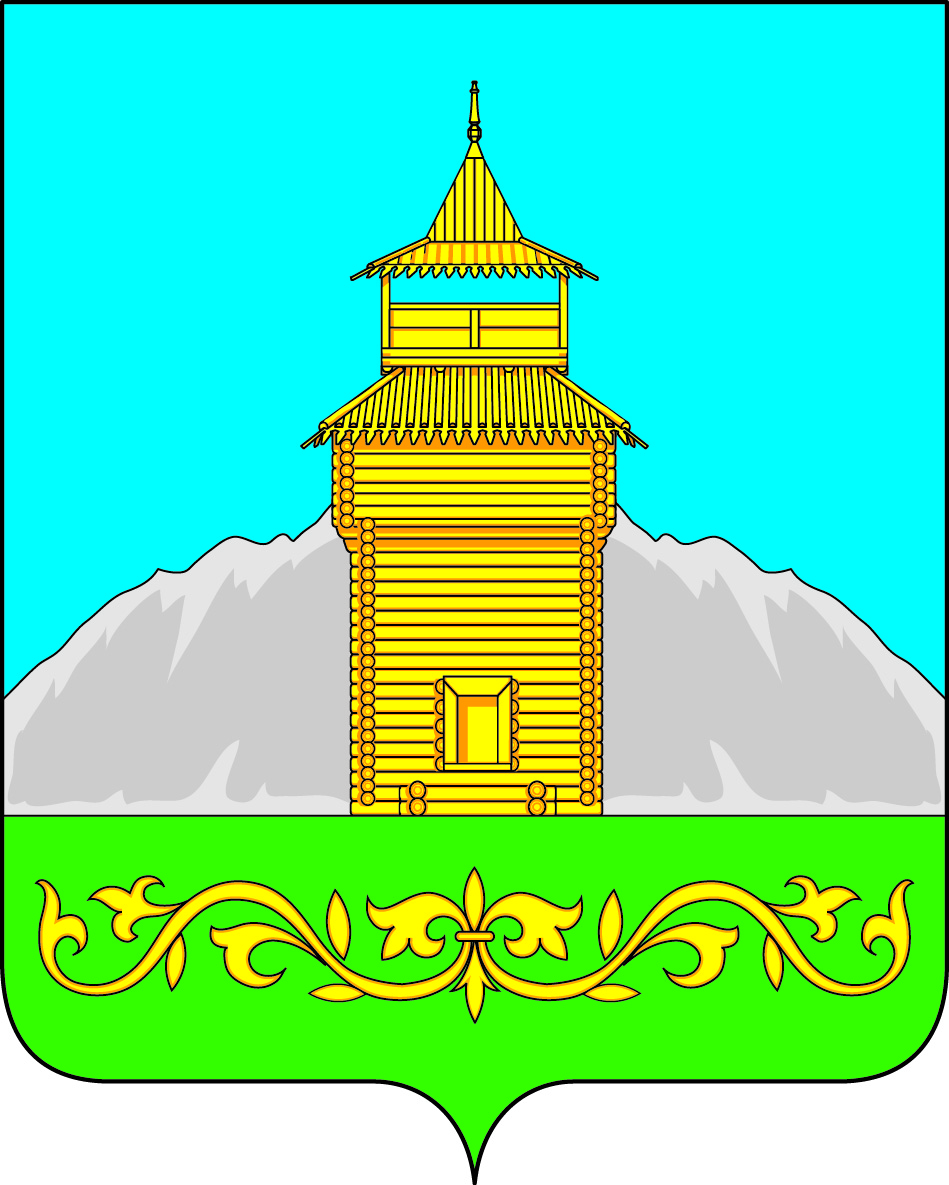                                                    Российская ФедерацияРеспублика ХакасияТаштыпский районСовет депутатов Таштыпского сельсоветаРЕШЕНИЕ    13 мая 2016года                          с. Таштып                                      №  _____О расширении  границ территориитерриториального общественногосамоуправления (ТОС)  «Инициатива»на территории села Таштып Рассмотрев заявление  граждан о расширении  границ территории, на которой предполагается осуществлять территориальное общественное самоуправление, в соответствии с Федеральным законом от 06.10.2003 г. № 131-ФЗ «Об общих принципах организации местного самоуправления а Российской Федерации», Решением Совета депутатов муниципального образования Таштыпский сельсовет  от 19 сентября 2012 года № 47 «Об утверждении Положения о территориальном общественном самоуправлении на территории муниципального образования Таштыпский сельсовет», руководствуясь статьей 27 Устава муниципального образования Таштыпский сельсовет, Совет депутатов Таштыпского  сельсовета,  РЕШИЛ:Расширить границы ТОС  «Инициатива», в пределах которой предполагается осуществлять территориальное общественное самоуправление, согласно приложению к настоящему решению.Контроль  за  исполнением настоящего решения возложить на комиссию по вопросам социальной политики, законности и правопорядка (А.И. Салайдинова).Настоящее  решение вступает в силу со дня его опубликования.Глава  Таштыпского сельсовета                                         А.А. Дьяченко                                                Приложение к решению Совета депутатов Таштыпского сельсовета От 13 мая  2016года №   ____Территориальные границы деятельностиТОС (территориального общественного самоуправления)  на территории села Таштып.Границы ТОС (территориального общественного  самоуправления) «Инициатива»,включают в себя границы села Таштып Таштыпского района Республики Хакасия. 1.Улица Ленина в границах улиц Войкова и Луначарского-  16 домовладений- 39 человек.2. Улица Советская в границах улиц Войкова и Луначарского- 14 домовладений- 40 человек.3.Улица М-Цукановой  с 1 по 53- 53   домовладения -111 человек4. 4 -многоквартирных дома -50 человекВсего: 87 домовладений-  240  человекГлава  Таштыпского сельсовета                                         А.А. Дьяченко